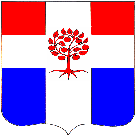 СОВЕТ ДЕПУТАТОВПЛОДОВСКОГО СЕЛЬСКОГО ПОСЕЛЕНИЯПриозерского муниципального районаЛенинградской области                                                                  Р Е Ш Е Н И Е                                               от  01  марта  2024  года                               №  207Заслушав отчет главы администрации Плодовского сельского поселения об итогах социально-экономического развития Плодовского сельского поселения за 2023 год и задачах на 2024 год,  Совет депутатов РЕШИЛ:1. Утвердить отчет главы администрации Плодовского сельского поселения об итогах социально-экономического развития Плодовского сельского поселения за 2023 год и задачах на 2024 год, согласно приложению 1.2. Признать работу главы администрации Плодовского сельского поселения по результатам ежегодного отчета удовлетворительной.            3. Настоящее решение разместить на сайте Плодовского сельского поселения в сети Интернет.Глава Плодовского сельского поселения                                                             А. Н. ЕфремовИсп. Титкова Т.Ю., тел.: 8 (81379) 96-142Разослано: дело – 1, орг. отдел – 1Об утверждении отчета главы  администрации  Плодовского  сельского  поселения   об итогах   социально-экономического    развития Плодовского сельского поселения за 2023 год и задачах на 2024 год